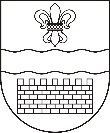 Daugavpils pilsētas domeDaugavpils Ruģeļu pirmsskolas izglītības iestādeGaismas ielā 9, Daugavpilī, LV-5417, tālrunis () 65434451apstiprinU
 DaugavpilsRuģeļu pirmsskolas izglītības iestādes vadītāja___________________E. ŠevčenkoDaugavpilī, 2017.gada 11.maijā.Paziņojums par lēmumuPublisko iepirkumu likuma nereglamentētais iepirkums „Grupas telpu remontdarbu veikšana Daugavpils Ruģeļu pirmsskolas izglītības iestādē”Identifikācijas Nr.DRugPII 1-6/205NUzaicinājums iesniegt piedāvājumus un tehniskā specifikācija tika  ievietoti līdz  10.05.2017 Daugavpils pilsētas domes mājas lapā internetā (www.daugavpils.lv) un Daugavpils pilsētas Izglītības pārvaldes mājas lapā internetā( www.izglitiba.daugavpils.lv )LĪGUMA SLĒDZĒJSII.IEPIRKUMA PRIEKŠMETSGrupas telpu remontdarbu veikšana Daugavpils Ruģeļu pirmsskolas izglītības iestādēSaņemto piedāvājumu skaits: 1 (viens).III. PRETENDENTS, KURAM PIEŠĶIRTAS TIESĪBAS SLĒGT LĪGUMU:Līguma slēgšanas tiesības piešķirtas vienīgajam pretendentam SIA „Daugavpils celtnieks”, reģ.Nr.51503019271, Kārkļu iela 8, Daugavpils, LV-5401 par summu 2360.78 EUR bez PVN vai 2856.54 EUR ar PVN.Informāciju sagatavoja:Igors KurelassDaugavpils Ruģeļu pirmsskolas izglītības iestādes saimniecības vadītājs11.05.2017.Daugavpils Ruģeļu pirmsskolas izglītības iestādēGaismas iela 9, Daugavpils, LV-5414Reģ.Nr. 90009737220 Vadītāja Elita Ševčenko, tālr.65434451 e-pasts: sevcenkoe@inbox.lvSaimniecības vadītājs Igors Kurelass, tālr. 65433199, m.t. 29484963